Student’s Name 	DOCUMENTATION REQUIRED FOR REGISTRATION OF ALL SCHOOL AGE STUDENTS SCHOOL FUNDING ELIGIBILITY “CHECKLIST”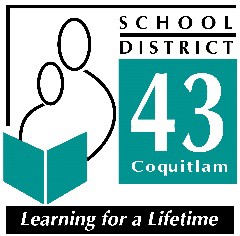 In accordance with the School Act Section 82, Ministry of Education policy, and school district AP’s 300 and 302, a student is eligible for a provincially funded education if Custodial Parent(s) or Legal Guardian(s)* meet residency requirements. Students who are ordinarily resident in BC and whose Custodial Parent or Legal Guardian* is ordinarily resident in BC, and are enrolled in a program in School District No. 43 (Coquitlam) are eligible for Ministry funding. Please review original documents, check the appropriate boxes of the checklist, have it verified and signed by the Principal or designate, and keep a copy in the student’s G4 file.STATUS IN CANADA required by Custodial Parent or Legal Guardian* and Child:Custodial Parent or Legal Guardian*:One of:Or One of:Work Permit valid for a year or more and proof of lawful employment (minimum 30 hours) per week shown on current 3 paystubs) andpassportBCPNP signed performance agreement and Confirmation of Eligibility Issued by the Province and Work Permit valid for a year or more anda passportStudy Permit valid for a year or more and Letter of Acceptance or transcript showing enrolment in degree or diploma granting program at a public post-secondary institution or enrolment in degree granting program at a private post-secondary institution authorized by the BC Ministry of Advanced Education and statement of tuition paid and program schedule and passport (Permit cannot be for high school upgrading or ESL unless required for acceptance into the afore-mentioned programs, for one year only, and the institution is BC-EQA)Diplomatic StatusChild: One of:RESIDENCY required of Custodial Parent or Legal Guardian* - Custodial Parent or Legal Guardian* must be ordinarily resident in British Columbia with a sufficient degree of continuity to ensure that there is a settled purpose other than to obtain free public education:One of:And Two of:*GUARDIANSHIP required of Custodial Parent or Legal Guardian*: One of:Please note: Information submitted or provided in accordance with the foregoing is subject to confirmation and or corroboration by the Principal or designate, and an applicant for funding eligibility may be required to provide information or documentation not specified in the foregoing to confirm funding eligibility of the Principal or designate. Such additional information or documentation may be required to establish satisfactory proof of the lawful authority of the status of the Custodial Parent or Legal Guardian* as an employee or a student authorized to work or study in Canada. A failure to provide such additional information may render an applicant ineligible for funding.Declaration of Registration Documentation - The above documents have been verified by the Principal or designate:Signature of Principal or Designate	Datehttps://www.sd43.bc.ca/Schools/Registration/Documents/	AUGUST 2019Canadian birth certificateCanadian passportCanadian Citizenship cardPermanent Resident Card (front and back)Status Indian documentationNexus Card with Citizen listed as CAN (Canadian)Refugee Claimant documentConfirmation of Landed Immigrant or Permanent Residence (8-1/2 x 14” sheet) and passportBirth certificate (and study permit or visitor record if parent isin BC with a work permit or study permit)Passport (and study permit or visitor record if parent is in BC with a work permit or study permit)Canadian Citizenship cardConfirmation of Landed Immigrant and Permanent Residence (8-1/2 x 14” sheet) and passportPermanent Resident Card (front and back) and passportStatus Indian documentationRefugee Claimant Documentation conferring status – if child has own documents, parent documents not requiredParent Work or Study Permit that indicates child accompanyingLong-term Tenancy agreement - showing name and addressProperty purchase agreement - showing name and addressIncome Tax statement - showing name and province of residencyProperty tax statement - showing name and addressProof of employment within the community (For Canadianand Permanent Resident only).Utility billBC Driver’s Licence or Enhanced BC Driver’s LicenceBC IDBC vehicle registrationCanadian bank account statement - showing name and addressCanadian credit card statement - showing name and addressProof of current school year membership in a local organization